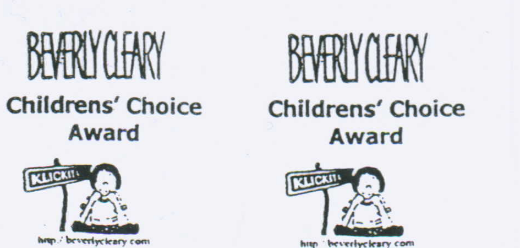 2020-2021      	      2020-2021                    2020-2021       	  2020-2021                   2020-2021                  2020-2021      2020-2021      	      2020-2021      	         2020-2021      	  2020-2021                 2020-2021                  2020-2021      2020-2021      	      2020-2021                  2020-2021      	  2020-2021                  2020-2021                  2020-2021      2020-2021      	      2020-2021                  2020-2021      	  2020-2021                  2020-2021                  2020- 2021     2020-2021      	        2020-2021                     2020-2021      	   2020-2021                  2020-2021                    2020-2021     2020-2021      	        2020-2021                     2020-2021      	   2020-2021                  2020-2021                   2020-2021              	2020-2021      	       2020-2021                  2020-2021              2020-2021                   2020-2021                  2020-2021   